（別紙）FAX送信先：０９５２－３０－３４６４（送信状は不要です）　　　　　　　　　　　　　　　佐賀中部保健福祉事務所　健康指導担当　穴井　行「Ｃ型肝炎等に関する保健指導従事者研修会」参加申込書平成30年1月16日（火）19:00～21:00（受付18:30～）佐賀中部保健福祉事務所　別館　２階会議室＊平成30年1月10日（水）までにＦＡＸにてご回答ください。 　施設名　　　　　　　　　　　　　　　　　　　　　　　　　　　　　　　　　　　　　 連絡先TEL　　 　　　　　　　　　　　　　　　　　　　　　　　　　　　　　　　　　申込者名　　　　　　　　　　＊今回の個人情報は、出席者名簿作成および集計のみに使用します。【佐賀中部保健福祉事務所：佐賀市八丁畷町1-20】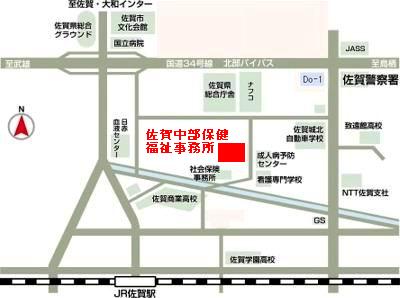 出 席 者 名出 席 者 職 種（○で囲んでください）出 席 者 職 種（○で囲んでください）出 席 者 職 種（○で囲んでください）医師・看護師・保健師・管理栄養士・栄養士・社会福祉士薬剤師・事務・臨床検査技師・その他（　　　　　　　      　）医師・看護師・保健師・管理栄養士・栄養士・社会福祉士薬剤師・事務・臨床検査技師・その他（　　　　　　　      　）医師・看護師・保健師・管理栄養士・栄養士・社会福祉士薬剤師・事務・臨床検査技師・その他（　　　　　　　      　）医師・看護師・保健師・管理栄養士・栄養士・社会福祉士薬剤師・事務・臨床検査技師・その他（　　　　　　　      　）医師・看護師・保健師・管理栄養士・栄養士・社会福祉士薬剤師・事務・臨床検査技師・その他（　　　　　　　      　）医師・看護師・保健師・管理栄養士・栄養士・社会福祉士薬剤師・事務・臨床検査技師・その他（　　　　　　　      　）医師・看護師・保健師・管理栄養士・栄養士・社会福祉士薬剤師・事務・臨床検査技師・その他（　　　　　　　      　）